ТЕХНИЧЕСКОЕ ОПИСАНИЕ КОМПЕТЕНЦИИ«Дошкольное воспитание»Муниципального чемпионата Юный мастер (Baby Skills) -2023города Ростова-на-Донусреди детей дошкольного возраста 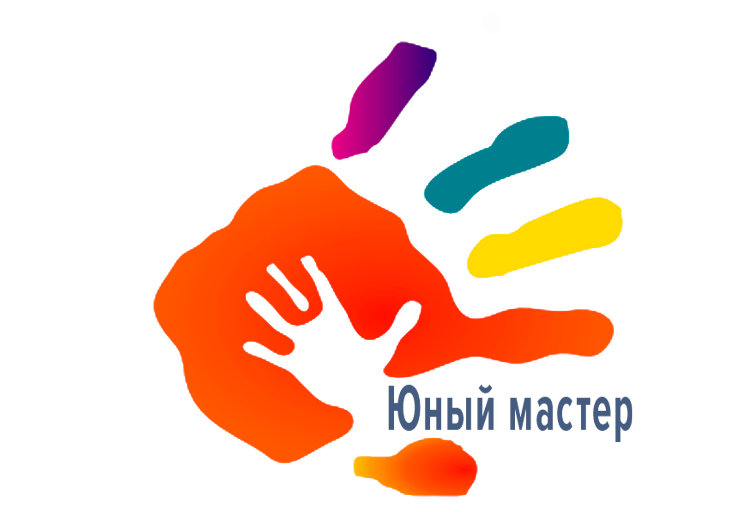 ОГЛАВЛЕНИЕ             НАЗВАНИЕ И ОПИСАНИЕ   ПРОФЕССИОНАЛЬНОЙ КОМПЕТЕНЦИИНазвание профессиональной компетенции: Дошкольное воспитание – Юный мастер (Baby Skills)Описание профессиональной компетенции «Дошкольное воспитание».Воспитатель – это первый, после мамы, учитель, который встречается детям на их жизненном пути. Воспитатели – люди, которые в душе всегда остаются детьми. Иначе дети не примут, не пустят их в свой мир.Воспитатель — это пример. А быть им, значит много и упорно работать. Поиск, инициатива   и творчество   являются   обязательными   спутниками на тернистой дороге педагога. Воспитатель постоянно должен совершенствовать свое мастерство, используя достижения педагогической науки и передовой практики. Должен идти вперед, осваивать инновационные технологии, нетрадиционные методы, но и не должен забывать доброе старое, например, устное народное творчество. Воспитателю необходимы разнообразные знания, чтобы удовлетворять любознательность современного ребенка, помогать познавать окружающий мир. В наш век бурного развития высоких технологий педагог, бесспорно, должен обладать рядом знаний и умений, необходимость которых продиктована самим временем; должен соответствовать реалиям дня: владеть компьютером.Возможно, ли однозначно ответить на вопрос: «Что такое «хороший воспитатель?» Сократ сказал, что все профессии от людей и только три от Бога: Педагог, Судья, Врач.Воспитатель объединяет в себе эти три профессии.Потому что: хороший воспитатель — это врач, для которого главный закон: «Не навреди!».    Без    приборов     и инструментов     он наблюдает за душевным, нравственным здоровьем детей. Без микстур и уколов лечит словом, советом, улыбкой, вниманием.Хороший воспитатель — это мудрый судья. Он не разделяет, а сглаживает противоречия, чтобы прийти к гармонии. Педагог, как Фемида, на весах правосудия, взвешивает   добро и зло, поступки   и действия, но не карает, а старается предупредить.Хороший воспитатель — это актер, сценарист, художник. В его силах превратить любое занятие в удовольствие. Вырастить человека в полном смысле слова — это значит совершить чудо, а такие чудеса совершаются ежедневно, ежечасно, ежеминутно обыкновенными людьми — педагогами детских садов.Профессия воспитателя — это возможность постоянно находиться в мире детства, в мире фантазии, она заставляет забывать все огорчения и обиды, даёт ощущение вечной молодости.Основополагающие документыПоскольку данное Техническое описание содержит лишь информацию, относящуюся к соответствующей профессиональной компетенции, его необходимо использовать совместно со следующими документами:Проектная	документация детского чемпионата Юный мастер (Baby Skills), утвержденная руководителем Регионального координационного центра РО «Профессионалы» Р.В. Магеррамовым,Регламент проведения детского чемпионата Юный мастер (BabySkills) в Ростовской области;ФГОС ДОО;Инструкция по охране труда и технике безопасности.СПЕЦИФИКАЦИЯ СТАНДАРТА (WSSS)(перечень представлений и практических умений,которые должен продемонстрировать участник в рамках выбранной компетенции)Компетенция «Дошкольное воспитание»КОНКУРСНОЕ ЗАДАНИЕКонкурсное задание выполняется по модулям. Каждый модуль оценивается отдельно. Конкурс включает в себя выполнение заданий, связанных с осведомленностью участника о профессии «воспитатель детей дошкольного возраста», подготовка и проведения занятия с детьми дошкольного возраста по речевому развитию в соответствии с конкурсным заданием.3.2 Конкурсное задание имеет следующие модули:Модуль А (образовательный)	– «Что я знаю о профессии«воспитатель»?», «Выбери те предметы, которые понадобятся воспитателю». Модуль В (социально-коммуникативный)	– организационно-мотивационный сбор детей.Модуль С (продуктивный) – подготовка проведения занятия с детьми.3.3 В ходе Чемпионата Участник выполняет задания трех модулей.В день, предшествующий дню проведения Чемпионата, Главный эксперт проводит жеребьевку участников, определяет 30% изменения заданий: «Заяц- хваста», «Лисичка со скалочкой», «У страха глаза велики».3.4 Соревнование длится 2 часа. На выполнение участником каждого модуля и демонстрацию выполненного задания отводится не более 30 минут.3.5 Участники при выполнении модуля получают одинаковые задания в соответствии с 30% изменением. Во время чемпионата разрешается использовать только материалы и оборудования, предоставленные Организатором.Модуль А. «Что я знаю о профессии «Воспитатель детей дошкольного возраста»»Цель: демонстрация участником элементарных представлений о компетенции «Дошкольное воспитание» посредством выполнения 2 дидактических заданий познавательной направленности.Лимит времени на выполнение двух заданий: 5 мин.Лимит времени на представление задания: не предусмотренКонкурсное задание 1. «Кто такой воспитатель?»Цель:	демонстрация элементарных представлений о профессии«Воспитатель детей дошкольного возраста»Лимит времени на выполнение задания: 3 мин.Лимит времени на представление задания: не предусмотрен.Алгоритм выполнения задания:выслушать задание;рассказать о профессии, ответить на вопросы.Ожидаемый результат: демонстрирует элементарные представления о профессии.Конкурсное задание 2. «Что необходимо воспитателю?»Цель:	демонстрация	элементарных	представлений	о	предметах и  оборудованиях, соответствующей компетенции «Дошкольное воспитание» Лимит времени на выполнение задания: 2 мин.Лимит времени на представление задания: не предусмотрен.Алгоритм выполнения задания:выслушать задание;разложить материал;рассмотреть предметы и оборудование;выбрать	предметы	и	оборудование,	соответствующее	компетенции«Дошкольное воспитание» и собрать их в индивидуальный конверт.убрать рабочее место.Ожидаемый результат: демонстрирует элементарные представления о предметах и оборудованиях, соответствующие по компетенции «Дошкольное  воспитание».Модуль B. Социально-коммуникативный.Цель: Демонстрация умения приветствовать детей раннего и дошкольного возраста.Лимит времени на выполнение задания: не предусмотрено.Лимит времени на представление задания: 2 мин.Алгоритм выполнения задания:собрать детей возле себя;поприветствовать детей.Ожидаемый результат: дети собраны возле воспитателя, поприветствовали друг друга.Модуль С. Подготовка и проведение фрагмента занятия по речевому  развитию (выразительное чтение) с подгруппой детейЦель: демонстрация умения подготовиться и проводить фрагмент занятия по выразительному чтению с подгруппой детей (волонтеров)Лимит времени на выполнение задания: до 20 мин. Лимит времени на представление задания: до 5 мин.Алгоритм выполнения задания:прослушать аудиозапись художественного произведения, выбрать наиболее понравившийся фрагмент для трансляции;провести анализ литературного произведения: выделить главную мысль произведения;продумать объяснение-беседу по тексту выбранного фрагмента, поясняющее выбор отрывка для художественного пересказа;подготовить нужные иллюстрации для пересказа;сообщить экспертам	о завершении работы и готовности демонстрировать задание;провести фрагмент занятия с подгруппой детей (волонтерами) по выразительному чтению.Ожидаемый результат: демонстрация фрагмента занятия с детьми соответствующей группы.ОЦЕНКА ВЫПОЛНЕНИЯ МОДУЛЕЙ КОНКУРСНОГО ЗАДАНИЯВыполненные участниками конкурсные задания оцениваются в соответствии с разработанными критериями, принятыми на основании требований к компетенции (профессии), определяемых даннымТехническим описанием. Каждый выполненный модуль оценивается отдельно. Все баллы и оценки регистрируются в индивидуальных оценочных листах, которые заполняются группой экспертов и сдаются для подведения итогов главному эксперту. Результатом выполнения участником каждого конкурсного задания является среднее арифметическое суммы баллов, выставленных всеми экспертами по всем критериям конкурного задания.1.1.	Удельный вес модулей.В данном разделе	определены	критерии	оценки	и	количество начисляемых баллов (измеримая оценка).1.2.	Критерии оценкиМодуль А. «Что я знаю о профессии «Воспитатель детей дошкольного возраста»»Модуль B. Социально-коммуникативный.Модуль С. Подготовка и проведение фрагмента занятия по речевому развитию (выразительное чтение) с подгруппой детейИНФРАСТРУКТУРНЫЙ ЛИСТТЕХНИКА БЕЗОПАСНОСТИ.К самостоятельному выполнению конкурсного задания по компетенции«Дошкольное воспитание» допускаются участники 5-7 лет, прошедшие инструктаж по охране труда; имеющие необходимые навыки по эксплуатации инструмента.К участию в Skill-модуле Чемпионата допускается воспитанник ДОУ вместе с тренером-наставником, имеющим в наличии:справку (заверенную печатью и личной подписью руководителя ДОУ) о наличии в возрастной группе ДОУ благоприятной эпидемиологической обстановки на день проведения соревнований;справку о состоянии здоровья ребенка (заверенную личной подписью медицинского работника, печатью и личной подписью руководителя ДОУ) на день проведения соревнований;письменное согласие родителей на участие ребенка в Skill-модуле Чемпионата.Участники и тренеры-наставники обязаны соблюдать правила техники безопасности в ходе проведения Чемпионата, обеспечивать порядок и чистоту на рабочих местах участников. В случае нарушений техники безопасности, допущенных участником в ходе выполнения и (или) демонстрации конкурсного задания, главный эксперт имеет право приостановить работу участника либо отстранить участника от выполнения конкурсного задания.Ответственность за жизнь и здоровье участников во время проведения Чемпионата возлагается на Организатора.При несчастном случае или внезапном ухудшении физического состояния ребенка тренеру-наставнику необходимо сообщить о случившемся представителям Оргкомитета, которые должны принять меры по оказанию ребенку медицинской помощи.Все помещения соревновательной площадки должны быть оснащены первичными средствами пожаротушения.При возникновении пожара или задымления Организатору следует немедленно сообщить об этом в ближайшую пожарную часть, организовать эвакуацию людей, приступить к тушению пожара имеющимися средствами пожаротушения.Организатор обеспечивает медицинское сопровождение Чемпионата: формирование аптечки для оказания первой медицинской помощи, дежурство медицинского работника на соревновательной площадке.Организатор обеспечивает ограниченный доступ посторонних лиц на Чемпионата.. Участник для выполнения конкурсного задания использует следующие инструменты:. Применяемые во время выполнения конкурсного задания средства индивидуальной защиты:.  Обувь – безопасная закрытая обувь с зафиксированной пяткой.Знаки безопасности, используемые на рабочем месте, для обозначения присутствующих опасностей:Огнетушитель	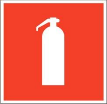 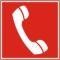  Телефон для использования при пожаре Указатель выхода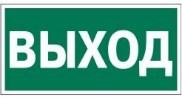 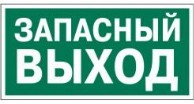 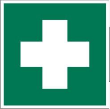 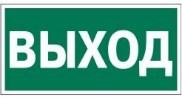 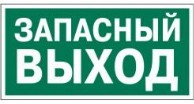 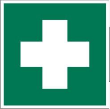  Указатель запасного выходаАптечка первой медицинской помощи6.19.	На соревновательной площадке должна находиться аптечка первой помощи, укомплектованная изделиями медицинского назначения, необходимыми для оказания первой помощи.6.20.	Ежедневно, перед началом выполнения конкурсного задания, в процессе подготовки рабочих мест Участников, Организатор обязан:6.21.	Осмотреть и привести в порядок рабочее место, средства индивидуальной защиты;6.22.	Убедиться в достаточности освещенности;6.23.	Проверить (визуально) правильность подключения инструмента и оборудования в электросеть;6.24.	Подготовить необходимые для работы материалы, приспособления, и разложить их на свои места,6.25.	 Проверить правильность установки стола, стула, положения оборудования и инструмента, при необходимости устранить неисправности до начала прихода Участников на соревновательную площадку.При выполнении конкурсных заданий и уборке рабочих мест Участнику:необходимо быть внимательным, не отвлекаться посторонними разговорами и делами, не отвлекать других участников;Соблюдать настоящую инструкцию; Соблюдать правила эксплуатации оборудования, механизмов и инструментов, не подвергать их механическим ударам, не допускать падений;Поддерживать порядок и чистоту на рабочем месте;Рабочий инструмент располагать таким образом, чтобы исключалась возможность его скатывания и падения;Использовать материалы и оборудования только по назначению;Выполнять конкурсные задания только исправным инструментом;Содержать рабочее место в чистоте,При работе с ножницами соблюдать осторожность, беречь руки от порезов.При неисправности инструмента и оборудования – прекратить выполнение конкурсного задания и сообщить об этом Эксперту поднятием руки.После окончания работ Участник обязан:привести в порядок рабочее место;инструмент убрать в специально предназначенное для хранений место;поднять руку, сообщить эксперту об окончании работы.ПРИЛОЖЕНИЕ 1.Примерные вопросы к профессии воспитателя:Что должен уметь и знать воспитатель в своей работе?Каким должен быть воспитатель?Что значит «воспитывать» детей?Чему может научить воспитатель?В чем заключается работа воспитателя?ПРИЛОЖЕНИЕ 2.Примерные карточки к демонстрации элементарных представлений о предметах и оборудованиях, соответствующих компетенции «Дошкольное воспитание».1.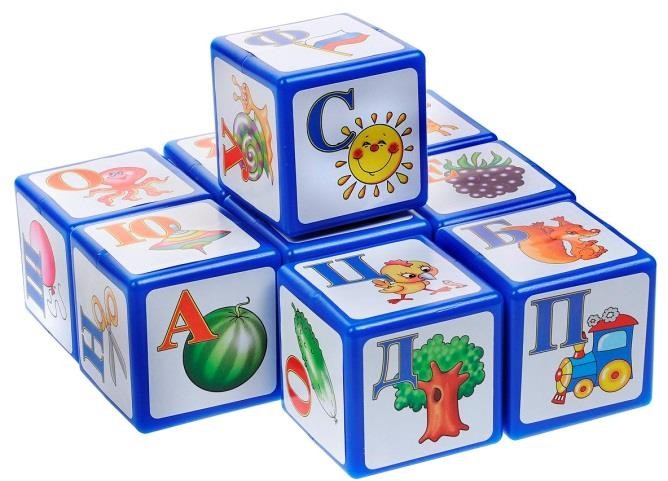 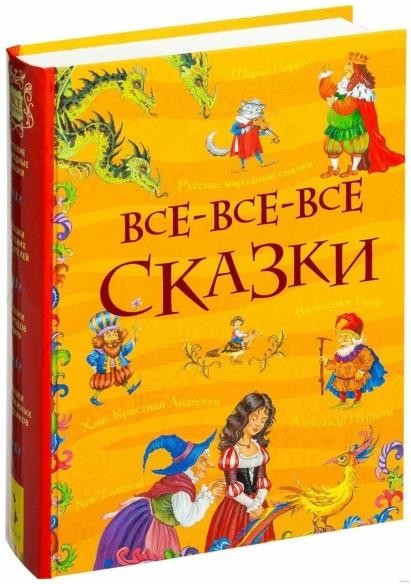 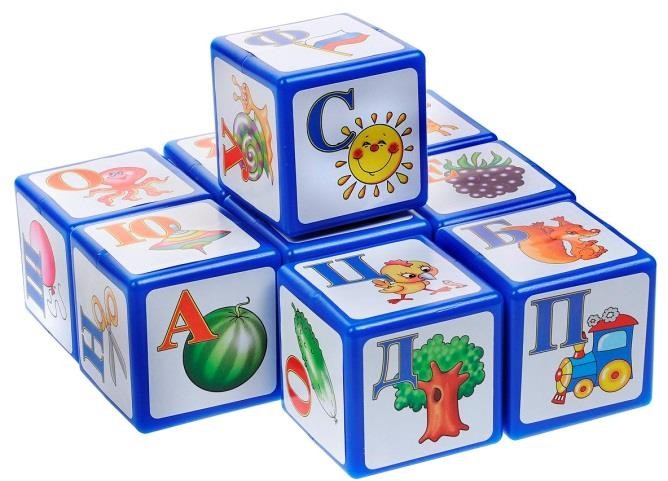 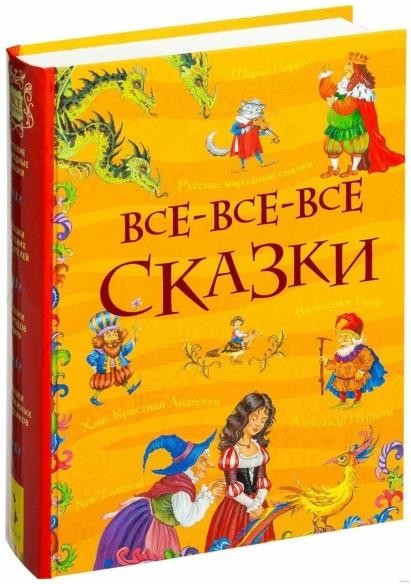 3.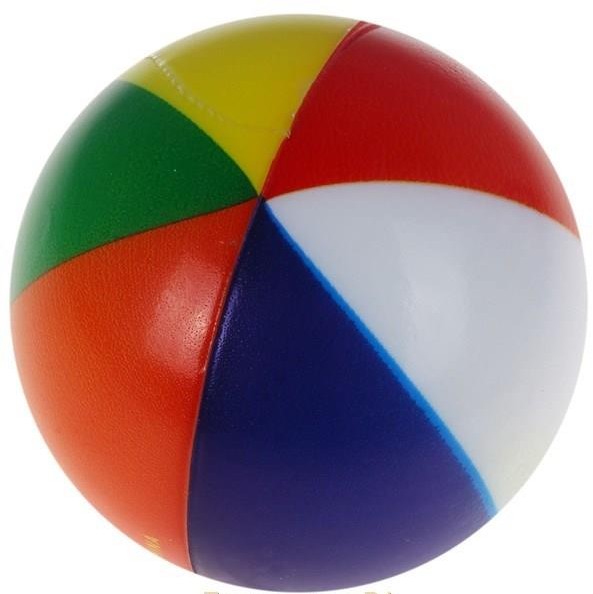 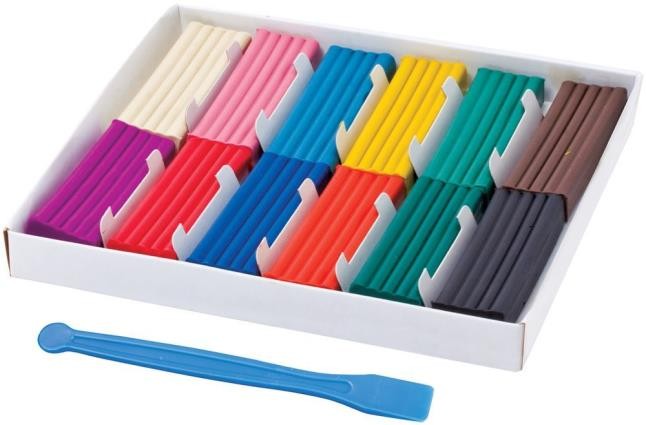 45.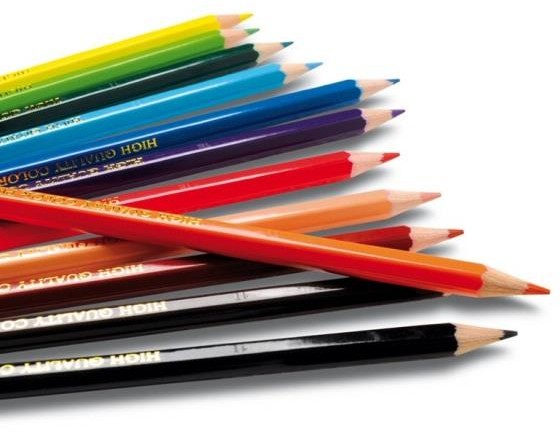 6.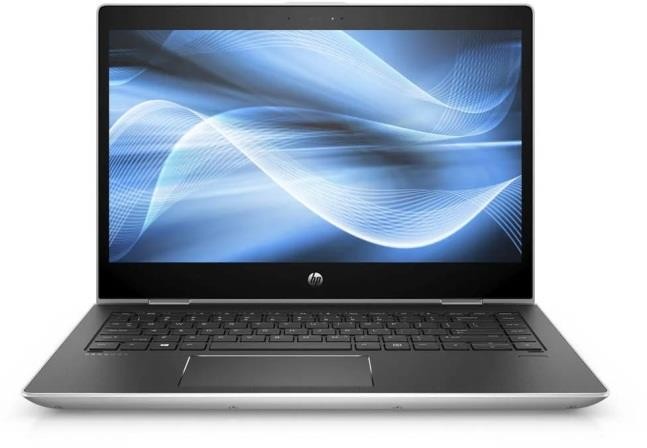 7.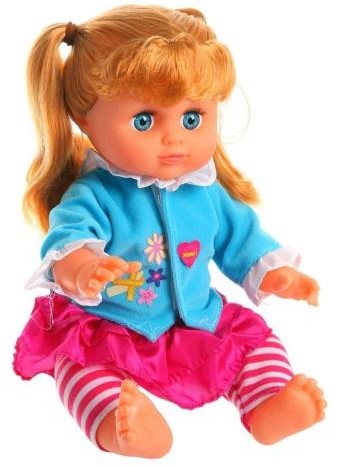 8. 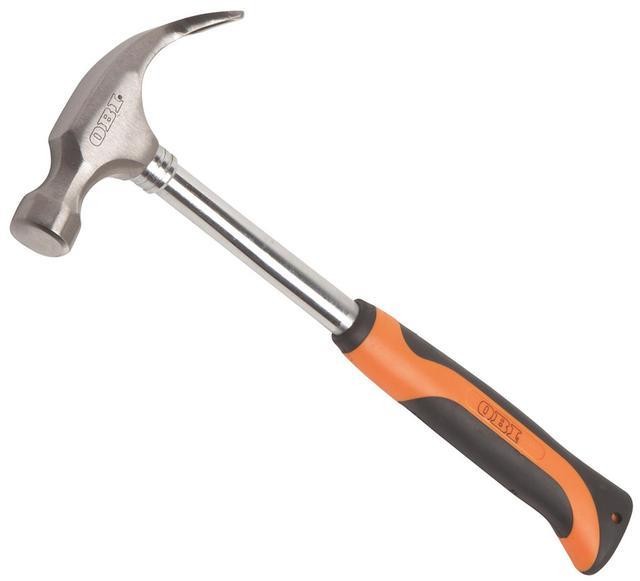 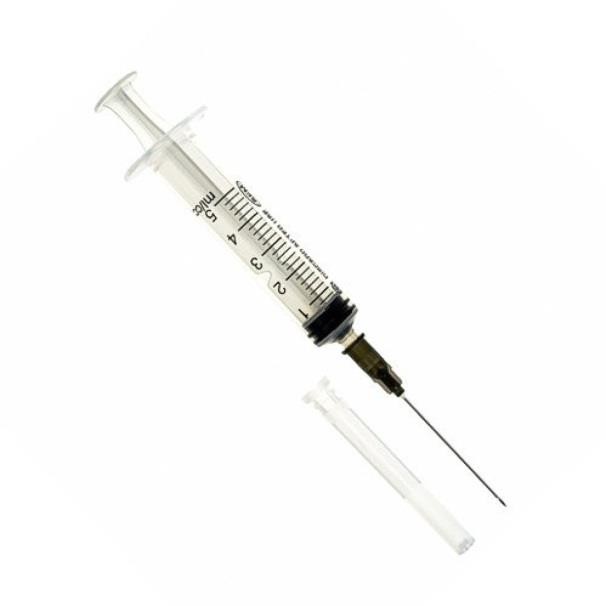 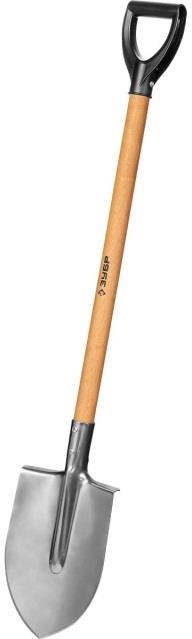 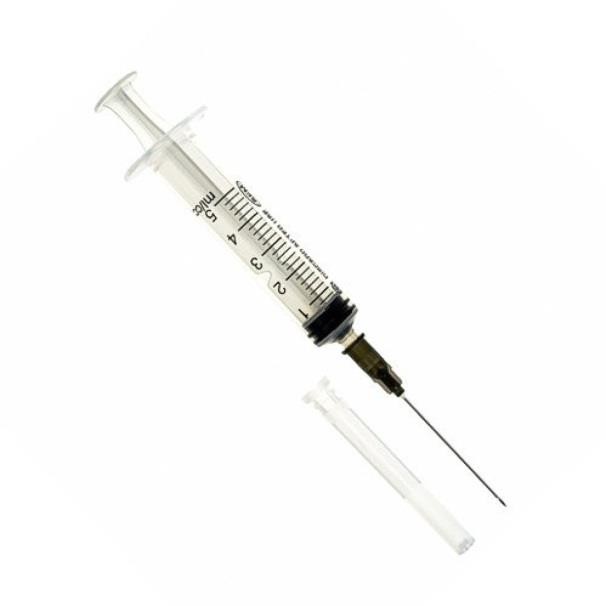 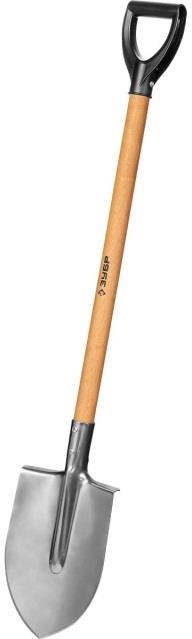 9.10.11. 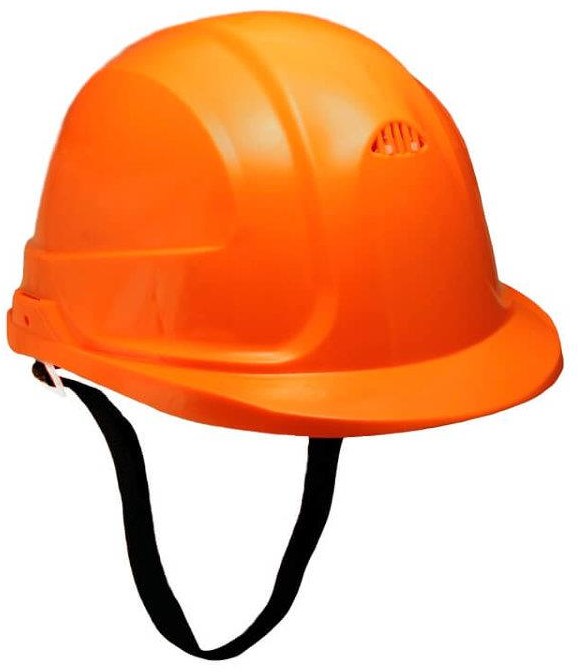 12. 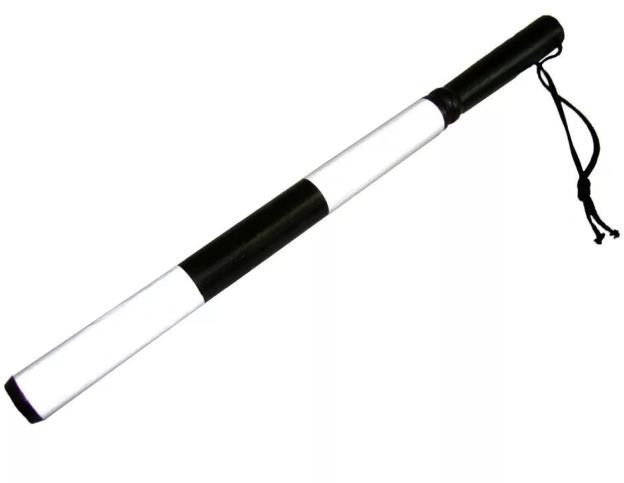 13.     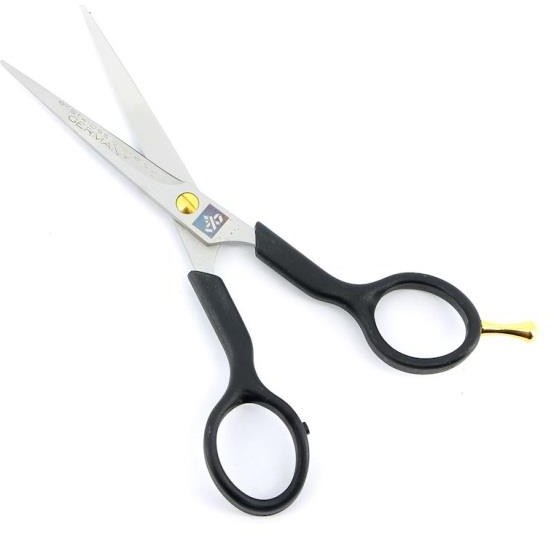 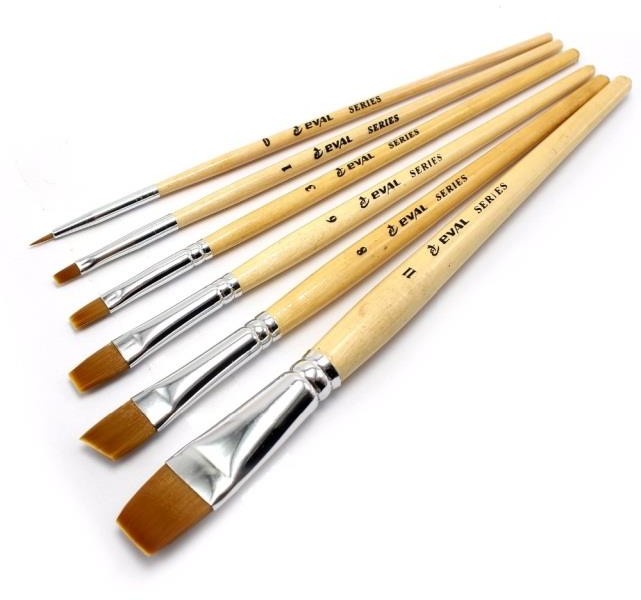 14.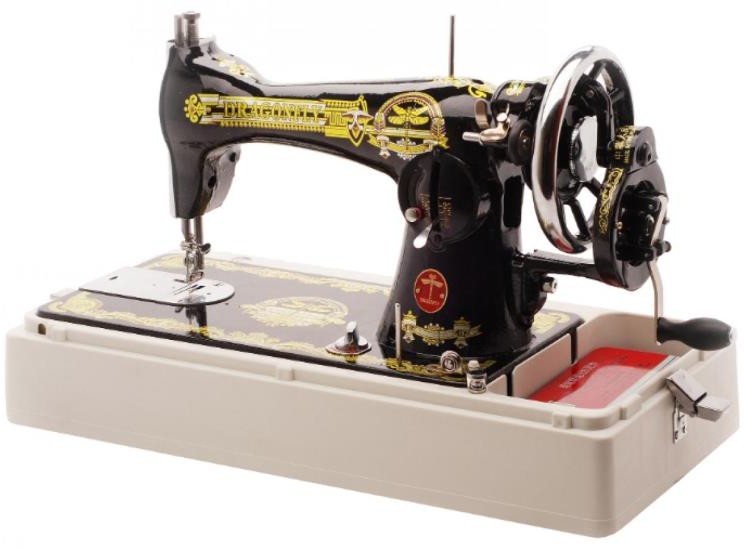 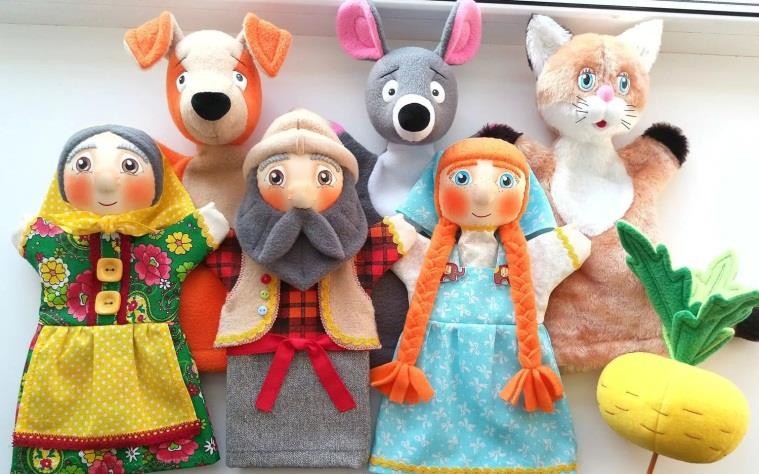 1. Название и описание профессиональной компетенции2. Специфика стандарта (WSSS)3. Конкурсное задание4. Оценка выполнения модулей конкурсного задания5. Инфраструктурный лист6. Техника безопасности№Skill-переченьРаздел 1. Соблюдение санитарных норм и правил профилактики травматизма,обеспечение охраны жизни и здоровья детейРаздел 1. Соблюдение санитарных норм и правил профилактики травматизма,обеспечение охраны жизни и здоровья детей1.1.Участник должен знать и понимать:технику безопасности при работе с электрооборудованием и правила СанПин;технику безопасности при работе с бумагой, клеем, ножницами и правила СанПин;педагогические и гигиенические требования к проведению занятий;правила СанПин и техники безопасности при организации занятий с детьми.1.2.Участник должен уметь:планировать, организовывать и проводить любую совместную деятельность с детьми в соответствии с правилами техники безопасности и правиламиСанПин.Раздел 2. Первоначальные знания о профессииРаздел 2. Первоначальные знания о профессии2.1.Участник должен знать и понимать:историю возникновения профессии (что сначала, что потом);начальную терминологию, соответствующую профессии (оборудование, инструменты, специальная одежда);социальную значимость профессии;перечень профессиональных умений (организация и проведения занятий)Раздел 3. Коммуникативные навыкиРаздел 3. Коммуникативные навыки3.1.Участник должен знать и понимать:пользоваться терминологией, соответствующей профессии;способы и формы общения с детьми;средства выразительности речи;этические нормы.3.2.Участник должен уметь:владение профессиональной терминологией;коммуницировать с разными субъектами образовательного процесса.Раздел 4. SoftSkills (сквозные представления, умения)Раздел 4. SoftSkills (сквозные представления, умения)4.1.Участник должен знать и понимать:культурные нормы взаимодействия со сверстниками и взрослыми;правила конкурса (не общаться на соревновательной площадке, соблюдать отведенное для задания время, не покидать рабочее место во время выполнения задания, в случае необходимости обращения к экспертам, поднимать руку);культурные нормы организации собственной деятельности (аккуратность, рациональность использования материалов, правила соблюдения чистоты ипорядка на рабочем месте).4.2.Участник должен уметь:организовывать и проводить занятия в соответствии с методическими требованиями;взаимодействовать	со	взрослыми	и	сверстниками	в	соответствии	с культурными нормами;соблюдать правила конкурса;организовывать собственную деятельность в соответствии с культурными нормами;поддерживать порядок и чистоту на рабочем месте;анализировать, сравнивать, классифицировать, обобщать, устанавливать причинно-следственную	связь	между	предметами	и	объектамиокружающего мира.№ п/пНаименование критерияКонкретизация критерияМаксимальноФактическиФактическиФактическиФактическиФактически№ п/пНаименование критерияКонкретизация критерияМаксимально12345№ п/пНаименование критерияКонкретизация критерияМаксимально1.Первоначальныезнания о профессии21.1.ДемонстрацияВыбирает картинки1,4элементарныхсоответствующие(0,2 запредставлений позаданиюправильносодержанию заданиявыбраннуюкартинку)1.2ДемонстрацияОтвечает на все1элементарныхвопросы(0,2 за каждыйпредставлений оправильныйпрофессии «Воспитательответ).детей дошкольноговозраста»1.3Понимание социальной значимости профессииДает развернутые ответы о значимости профессии0,6№п/пНаименование критерияКонкретизация критерияМаксима льноФактически1.Соблюдение культурных норм и правил31.1.Использованиехудожественного слова в организационно- мотивационном этапе11.2.Проведение беседы11.3.Включение в организационно- мотивационном этапеновых героев, материалов и оборудования1№ п/пНаименование критерияКонкретизация критерияМаксимальноФактическиФактическиФактическиФактическиФактически№ п/пНаименование критерияКонкретизация критерияМаксимально123451.Соблюдениесанитарных норм и правил профилактики травматизма,обеспечение охраны жизни и здоровья детей11.1.Безопасное использование материалов иоборудований11.1.Безопасное использование материалов иоборудований1Maх баллыОСоблюдение времени на выполнение задания1ОСоблюдение правил работы с книгой, иллюстрациями0,25OОзвучивание в аннотации названия литературного произведения0,5ОПредставление в аннотации автора литературного произведения0,25ОИзложение содержания литературного произведения в 2-3предложениях0,5ОСоответствие выбранного темпа и ритма чтения характерулитературного произведенияООрганизация рабочего места:0,5ОРазмещения детей в рабочем пространстве0,25ОРаспределение материалов и оборудования0,25ОИспользования во время фрагмента занятия:0,5ОИгровых приемов0,25ОПриемов привлечения внимания0,25ОВопросы:0,75ООсновная идея произведения0,25ОРаскрытия характеров героев0,25ОМотивов поступков персонажей0,25ОЦелостность, законченность фрагмента занятия0,5ОУдовлетворение двигательной активности: контроль правильностиосанки детей во время работы0,25ОУдовлетворение двигательной активности: организациядинамических пауз, игровой прием по теме занятия0,25SИнтонационная выразительность:0,5Умение повышать, понижать тон голоса0,25Умение использовать в речи паузы0,25SПолнота передачи образов0,5SЭмоциональность (создать эмоциональный позитивный фон)0,5SОбщее впечатление от проведенного занятия0,5SСоответствие одежды профессии воспитателя0,25РАБОЧАЯ ПЛОЩАДКА УЧАСТНИКОВРАБОЧАЯ ПЛОЩАДКА УЧАСТНИКОВРАБОЧАЯ ПЛОЩАДКА УЧАСТНИКОВРАБОЧАЯ ПЛОЩАДКА УЧАСТНИКОВРАБОЧАЯ ПЛОЩАДКА УЧАСТНИКОВРАБОЧАЯ ПЛОЩАДКА УЧАСТНИКОВ№НаименованиеТехнические характеристикиЕдиница измеренияКоличествоКоличество№НаименованиеТехнические характеристикиЕдиница измеренияна 1участникана всехучастниковТехническое оборудованиеТехническое оборудованиеТехническое оборудованиеТехническое оборудованиеТехническое оборудованиеТехническое оборудование1.ЧасыПесочные часы, выведенные на ИКдоскушт.-12.НоутбукIntel i3, 4 GB Ram, 500 Gb HDD, Bluetooth v 4.0, диагональ экрана15,6шт.13.НаушникиDefender gryphon HN-750 черныйшт.14.Компьютерная мышьТип соединения:проводная. Количество  кнопок: 2. КолесоШт.1прокрутки: Есть.Расходные материалыРасходные материалыРасходные материалыРасходные материалыРасходные материалыРасходные материалы1.Картон белыйРазмер А4. Количестволистов – 8шт12.Белая бумагаРазмер А4шт103.Цветная бумагаРазмер А4. Количестволистов – 16шт14.Цветной картонРазмер А4. Количестволистов – 8шт15.ФломастерКоличество – 12 штшт16.Клей-карандашСостав клея: ПВП(поливинилпирролидон)  без цветового пигменташт17.ПластилинКоличество в коробке –12 штшт18.Доска дляпластилинашт19.НожницыДетские и фигурныеножницышт110.Книга, Иллюстрации ксказкам ,                           Размер А4компл1МебельМебельМебельМебельМебельМебель13.СтолДетский разноуровневый (ЛДСП, металл)45*120*60шт114.СтулДетский (ЛДСП,металл)шт1ТУЛБОКС УЧАСТНИКАТУЛБОКС УЧАСТНИКАТУЛБОКС УЧАСТНИКАТУЛБОКС УЧАСТНИКАТУЛБОКС УЧАСТНИКАТУЛБОКС УЧАСТНИКАНе предусмотренНе предусмотренНе предусмотренНе предусмотренНе предусмотренНаименование инструментаНаименование инструментаиспользует самостоятельноиспользует под наблюдением эксперта или назначенного ответственного лица(волонтера) старше 18 летножницы-канцелярский нож-